LAMPIRAN-LAMPIRANLampiran 1: Kisi-Kisi Instrumen Pemberdayaan Masyarakat Melalui Pelatihan KewirausahaanLampiran 2: Angket PenelitianJudul: Pemberdayaan Masyarakat Melalui Proses Pelatihan Kewirausahaan Di Yayasan Pabatta Ummi Kota MakassarANGKET PENELITIANPengantarAssalamu’ Alaikum Wr.Wb.Angket ini merupakan alat yang peneliti gunakan untuk memperoleh data penelitian yang fokusnya tentang memberdayakan masyarakat .Olehnya itu , peneliti berharap saudara (i) untuk berkenan mengisi/ menjawab pernyataan dalam angket ini secara benar. Data / informasi yang saudara (i) isi / jawab , dijamin tidak akan menimbulkan masalah bagi diri saudara (i). Kesediaan saudara (i) dalam pengisian angket ini merupakan bantuan yang sangat berharga bagi kami. Atas perhatian dan partisipasinya, kami ucapkan banyak terima kasih.Makassar,   Februari 2016PenelitiMunawirPetunjuk PengisianBerilah tanda centang( √) di setiap item pernyataan yang ada di tiap kolom angket.Keterangan tiap item jawaban : T (Terampil), CT (Cukup Terampil), KT (Kurang Terampil), TT (Tidak Terampil) Semua pernyataan yang di ajukan dijawab semua.Isilah angket ini menurut pendapat anda sendiri tanpa menanyakan dan tidak terpengaruh oleh teman saudara (i).Bila ada yang kurang jelas, mohon ditanyakan kepada peneliti.Identitas RespondenNama				: Tempat Tanggal Lahir		:Alamat				:Pemberdayaan Masyarakat Melalui Pelatihan Kewirausahaan“SELAMAT BEKERJA”Lampiran 3: Nilai Hasil Pengolahan DataLampiran 4: Nama-nama peserta yang mengikuti pelatihan kewirausahaan di Yayasan Pabatta Ummi Kota Makassar sebagai berikut:Lampiran 5: Dokumentasi Penelitian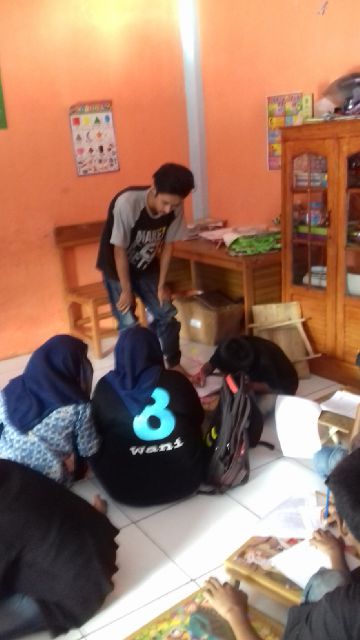 Pembagian Angket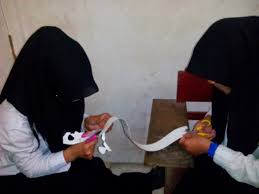 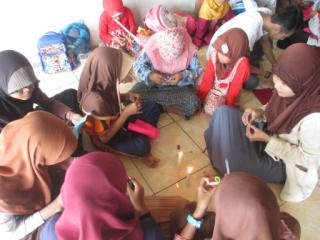 Proses pembuatan ketermpilan VariabelIndikatorDeskripsiNo.ItemPelatihan Kewirausahaan1.KognitifAtribut positif :  mencari resiko,  komitmen, dan peluangKeahlian dan kompetensi : riset/pengembangan ide-ide bagusFenomena yang berkaitan dengan organisasi : intrapreneurship dan membuat pilihan-pilihan gaya hidup 1,2,3,45,6,7,8, 9,10,Pelatihan Kewirausahaan2.AfektifKewirausahaan memunculkan perasaan positifKewirausahaan bermanfaat bila diterapkan pada individu dan organisasi11,12,1314,15,16Pelatihan Kewirausahaan3.PsikomotorMelibatkan konsep inovasiBerkaitan dengan individu dalam hal berfikir kreatif,  dorongan untuk berhasil, pengambilan resiko dan fleksibilitas.17,1819,20NoPernyataanTCTKTTT1.Mampu mengambil resiko dalam setiap peluang dan usaha yang kerjakan2.Memiliki keberanian dalam memanfaatkan peluang usaha.3.Memiliki Komitmen dalam membangun usaha.4.Selalu ada peluang yang baik untuk usaha kedepannya5.Dapat mengembangkan kompetensi diri setelah mengikuti pelatihan kewirausahaan.6.Mengembangkan ide-ide dalam usaha setelah pelatihan kewirausahaan.7.Keahlian dapat menunjang keberhasilan suatu usaha.8.Menjalankan seluruh kegiatan pelatihan kewirausahaan.9.Menaati serangkaian kegiatan pelatihan kewirausahaan10.Pelatihan kewirausahaan dapat menunjang keberhasilan suatu usaha.11.Selalu berfikir positif dan beroptimis bahwa usaha yang di lakukan nantinya sesuai dengan harapan12.Berharap usaha yang di bangun menuai keberuntungan.13.Kegiatan Pelatihan kewirausahaan memiliki banyak sisi positif dalam membangun usaha14. Ilmu dan keterampilan yang diperoleh dari pelatihan kewirausahaan dapat bermanfaat bagi diri sendiri dan orang lain.15.Manfaat yang di peroleh dapat mengembangkankan keterampilan dasar yang telah ada.16.Penerapan manfaat yang di peroleh dalam pelatihan kewirausahaan lebih mudah dilakukan dengan praktek langsung dalam dunia usaha.17.Pengembangan inovasi sebagai strategi dalam pembentukan suatu usaha.18.Melibatkan konsep inovasi dapat memajukan suatu usaha19.Yakin usaha yang dijalankan akan berhasil20.Memiliki komitmen yang baik dalam mengeluti suatu usaha.No.1234567891011121314151617181920Jumlah134324332444343434434682343243324443434344346833432433244434333443467434324332444343334434675343243323443433344346663422433234434333443465733224332344343334434648332243323343433344346393322433223434333443462103322433423433323443462112322433423433323443461122322333423433323443460132222333423433323443459142222333423433323443459152222333423433323443459162222333423433323443459172222323423433223443457182222323423433223433456191222323423433223433455201222323423433223433455Jumlah48584540715660625267806069565160807760801232NoNama Calon Peserta DidikJenis KelaminTempat lahirTanggal lahirTanggal lahirTanggal lahirNoNama Calon Peserta DidikJenis KelaminTempat lahirTGLBLNTHN1YuliPerempuanU.Pandang130419972HanaPerempuanU.Pandang010819963SantiPerempuanSelayar270619984SriPerempuanU.Pandang171219985FatimahPerempuanGowa101119996AniPerempuanKajenjeng120919967NurliahPerempuanU.Pandang050719958HasmahPerempuanBulolohe081219959HikmaPerempuanU.Pandang1904199610SifilinaPerempuanU.Pandang2304199711YantiPerempuanU.Pandang00199712HadijahPerempuanU.Pandang009199713NurjannahPerempuanU.Pandang0303199714SalijahPerempuanGowa0903199415HajrahPerempuanU.Pandang3007199616HalijahPerempuanU.Pandang2407199517NurPerempuanSinjai0504198718SakiaPerempuanU.Pandang2511199419KisnaPerempuanMakassar1106199520UmmrahPerempuanMamuju27011996